OSNOVO – Четырехпортовый удлинитель USB 2.0 по сети Ethernet на расстояние 150 метров. 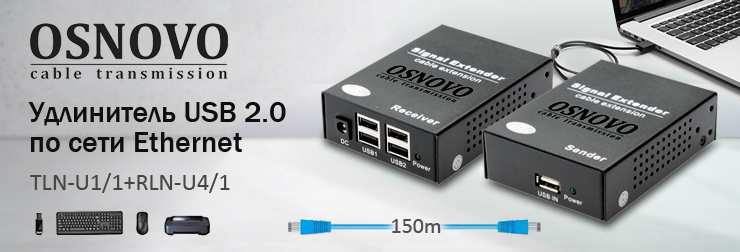 Комплект устройств состоит из передатчика и приемника, выполненных в металлических корпусах.
Максимальная дальность передачи по кабелю витой пары (Cat5e/6)  в режиме “точка-точка” достигает 150 метров.К портам USB 2.0 передатчика можно подключить до 4 устройств одновременно, кроме клавиатуры и мыши, можно подключать USB-накопитель или HD веб-камеру.Удлинитель TLN-U1/1+RLN-U4/1 совместим со всеми основными операционными системами, и поддерживает большинство периферийных USB-устройств.

Комплект поставляется в предварительно выполненным сетевым конфигурированием MAC-адресам между передатчиком и приемником.
Дополнительных настроек по сопряжению устройств в сети не требуется.Подробнее :TLN-U1/1+RLN-U4/1Схема применения TLN-U1/1+RLN-U4/1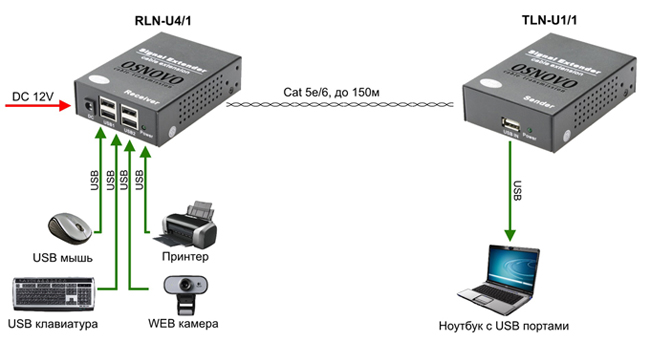 Удлинитель интерфейса USB 2.0 по сети Ethernet. Расстояние передачи "точка-точка" по кабелю витой пары до 150м. Подключение устройств в режиме "Plug and Play".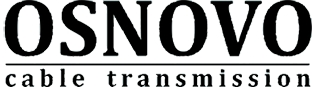 Гарантия - 5 лет!По вопросам приобретения обращайтесь к официальным дилерам OSNOVO, подробные описания оборудования для вашего решения на нашем сайте.Основные характеристики:Расстояние передачи (м): до 150 мКол-во портов USB: 4Поддержка стандартов: USB 2.0Скорость передачи: до 100 Мбит/cРазмеры (ШхГхВ) (мм): 75x29x103Просмотреть все характеристики...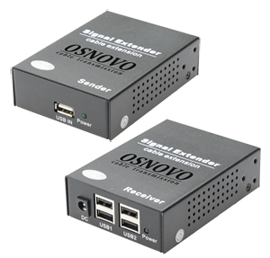 